Are you a soccer fan?自分のAre you a soccer fan?Yes, I am. / No, I’m not. 相手の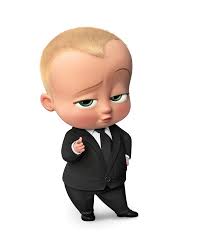 Boss Baby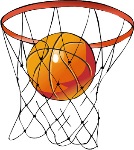 basketball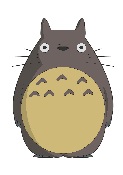 Totoro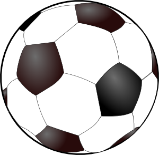 soccer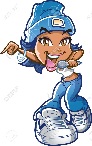 hip hop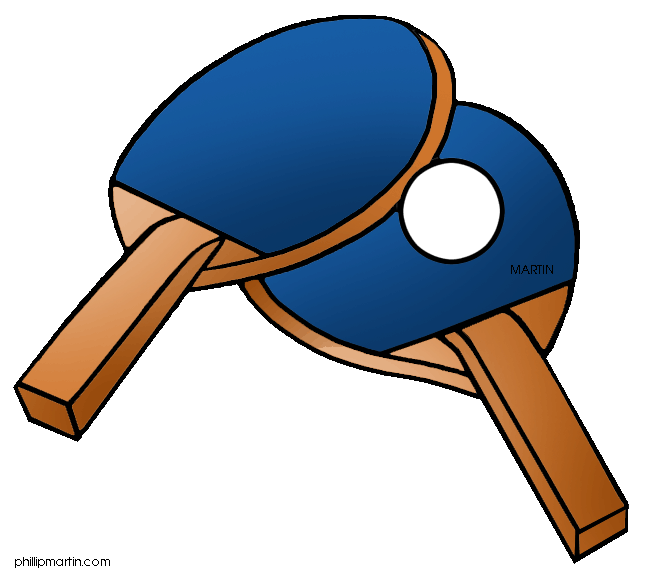 table tennis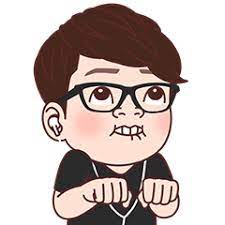 Hikakin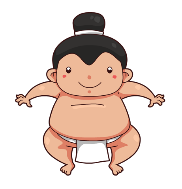 sumo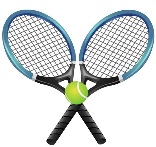 tennis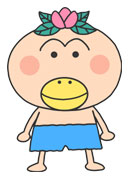 Hana Kappa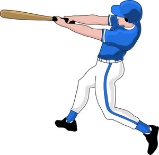 baseball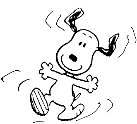 Snoopy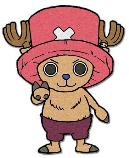 Chopper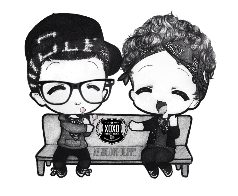 K-pop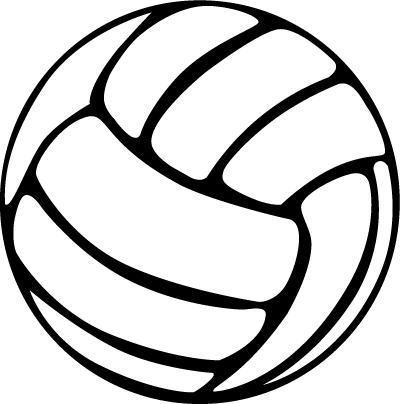 volleyball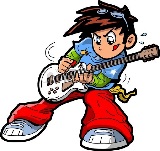 rockBoss BabybasketballTotorosoccerhip hoptable tennisHikakinsumotennisHana KappabaseballSnoopyChopperK-popvolleyballrock